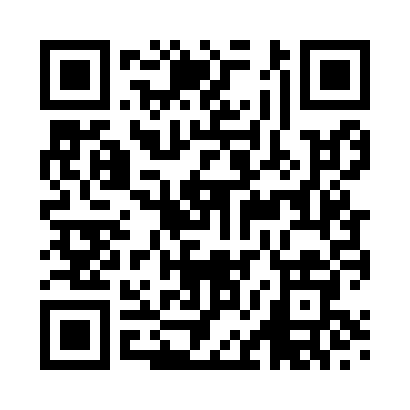 Prayer times for Innerwick, City of Edinburgh, UKMon 1 Jul 2024 - Wed 31 Jul 2024High Latitude Method: Angle Based RulePrayer Calculation Method: Islamic Society of North AmericaAsar Calculation Method: HanafiPrayer times provided by https://www.salahtimes.comDateDayFajrSunriseDhuhrAsrMaghribIsha1Mon2:514:291:147:019:5811:362Tue2:524:301:147:019:5811:363Wed2:524:311:147:019:5711:364Thu2:534:321:147:009:5611:355Fri2:544:331:147:009:5611:356Sat2:544:341:157:009:5511:357Sun2:554:351:156:599:5411:348Mon2:554:361:156:599:5311:349Tue2:564:371:156:599:5211:3410Wed2:574:391:156:589:5111:3311Thu2:584:401:156:589:5011:3312Fri2:584:411:166:579:4911:3213Sat2:594:431:166:579:4811:3214Sun3:004:441:166:569:4711:3115Mon3:014:461:166:559:4511:3016Tue3:014:471:166:559:4411:3017Wed3:024:491:166:549:4211:2918Thu3:034:501:166:539:4111:2819Fri3:044:521:166:539:4011:2820Sat3:054:541:166:529:3811:2721Sun3:064:551:166:519:3611:2622Mon3:064:571:166:509:3511:2523Tue3:074:591:166:499:3311:2424Wed3:085:001:166:489:3111:2425Thu3:095:021:166:479:3011:2326Fri3:105:041:166:469:2811:2227Sat3:115:061:166:459:2611:2128Sun3:125:071:166:449:2411:2029Mon3:135:091:166:439:2211:1930Tue3:135:111:166:429:2011:1831Wed3:145:131:166:419:1811:17